公開シンポジウム日韓条約発効から５０年日韓会談文書公開運動１０年の軌跡を振り返る【日　時】　２０１５年１２月２３日（水・休）　午後１時半～４時半（午後１時開場）【場　所】　東京しごとセンター　５Ｆ　セミナー室　　　　　　最寄駅：ＪＲ・東京メトロ飯田橋駅下車　徒歩８分　ホテルエドモント隣【参加費】　５００円（資料代込）プログラム☆基調報告　日韓会談文書公開運動の１０年を振り返る（弁護団）☆シンポジウム（テーマとパネリスト）　①「歴史資料公開と情報公開制度―この10年間の動き―」　　　瀬畑源さん（せばた　はじめ　長野県短期大学助教）　②「日韓諸条約をめぐる市民運動の10年　2005－2015」　　　吉澤文寿さん（当会共同代表、新潟国際情報大学教授）　③「在日韓国人の法的地位の変遷」　　　李洋秀さん（当会事務局次長）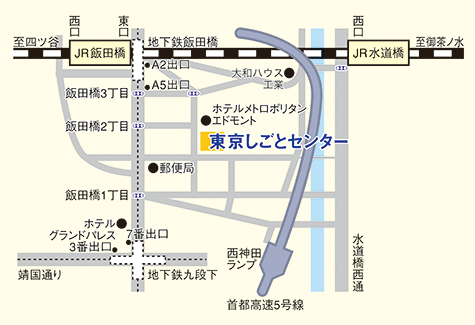 